Задание №1  Тестирование1. ВИД HOMO SAPIENS ОТНОСИТСЯ К ОТРЯДУ: 1) млекопитающих; 2) приматов; 3) панголин; 4) неполнозубых;  2. ВИД HOMO SAPIENS ОТНОСИТСЯ К ТИПУ: 1) позвоночных; 2) черепных; 3) хордовых; 4) полухордовых; 3. ВИД HOMO SAPIENS ПОЯВИЛСЯ: 1) в каменно-угольный период; 2) в девонский период; 3) в третичный период; 4) в четвертичный период; 4. СОВРЕМЕННЫЕ КЛИМАТИЧЕСКИЕ УСЛОВИЯ СЛОЖИЛИСЬ: 1) 11000 лет назад; 2) 75000 лет назад; 3) 125000 лет назад; 4) 0,5млн. лет назад; 5. К НИЗШИМ ПРИМАТАМ ОТНОСЯТСЯ: 1) семейство долгопятообразных; 2) семейство игрункообразных; 3) семейство цепкохвостых; 4) семейство павианообразных; 6. К ВЫСШИМ ПРИМАТАМ ОТНОСЯТСЯ: 1) семейство лемурообразных; 2) семейство тупайиформов; 3) семейство индриобразных4) африканские понгиды; 7. ДЛЯ НИЗШИХ ОБЕЗЬЯН ХАРАКТЕРЕН: 1) дневной образ жизни; 2) продолжительный период детства; 3) древесный тип локомоции; 4) жестово-мимический тип коммуникации; 8. ДЛЯ НЕРВНОЙ СИСТЕМЫ ВЫСШИХ ОБЕЗЬЯН ХАРАКТЕРНА: 1) лиссэнцефалия; 2) гирэнцефалия; 3) доминантно-палочковый тип строения сетчатки; 4) примитивная микроструктура коры; 9. В СТРОЕНИИ ЛИЦА ВЫСШИХ ОБЕЗЬЯН ВЫДЕЛЯЮТ: 1) наличие осязательных волос (вибрисс); 2) стрепсиринию; 3) гаплоринию; 4) наличие слуховых капсул; 10. ВИД HOMO SAPIENS ОТНОСИТСЯ: 1) к широконосым обезьянам; 2) к узконосым обезьянам; 3) к костистым обезьянам; 4) к цепкохвостым обезьянам.Задание №2 Укажите систематику представленных обезьян  Задание №3 Установите соответствие 12Задание №4 Ответьте на вопросы ситуационной задачиЭта обезьяна из семейства Гоминид обитает в тропической Африке, в бассейнах рек Конго и Нигер. Длина тела взрослой особи около 150 сантиметров, масса 50 килограмм, половой деморфизм в размерах тела выражен слабо. Генетические исследования обнаруживают сходство с генетической базой человека на 96-98%. Вопрос 1: Назовите вид обезьяныВопрос 2: Какие еще приматы относятся к семейству Гоминид?Ответ 1: _____________________________________________________________________Ответ 2: _____________________________________________________________________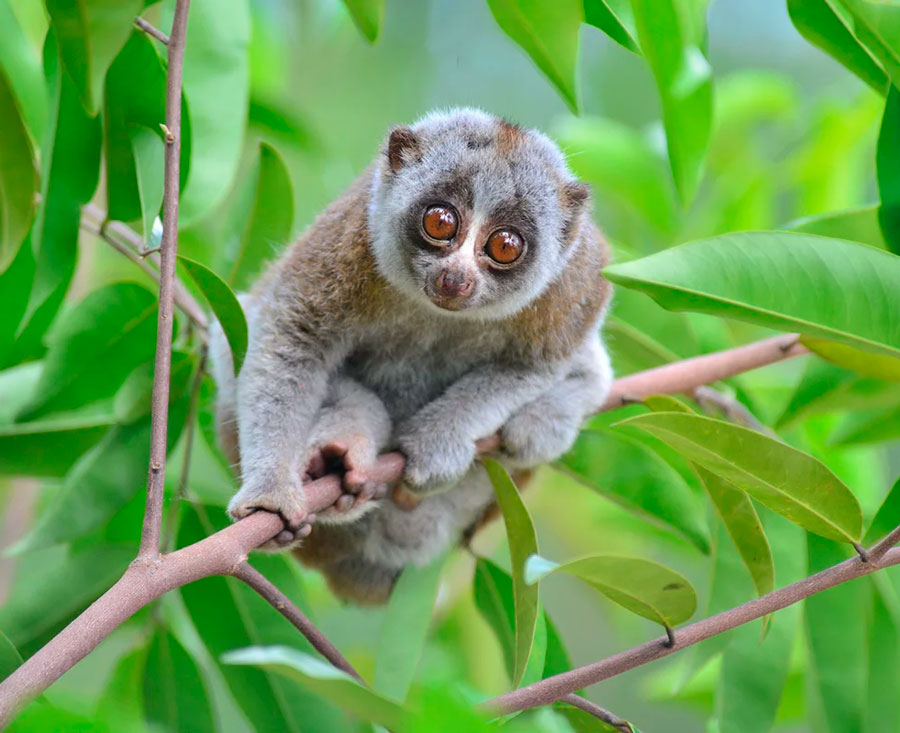 Подотряд __________________________Секция ____________________________Семейство _________________________Представитель _____________________Ареал обитания ____________________Образ жизни _______________________Тип локомоции ____________________Средство коммуникации ____________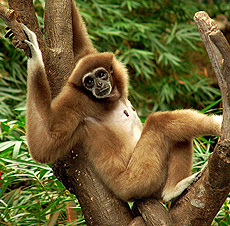 Подотряд __________________________Секция ____________________________Семейство _________________________Представитель _____________________Ареал обитания ____________________Образ жизни _______________________Тип локомоции ____________________Средство коммуникации ____________редуцированная зубная системасходство с позвоночнымизамкнутая кровеносная системасходство с млекопитающимидва поколения зубовсходство с приматамимногосамцовое стадогирэнцефалический головной мозгредукция обонятельного анализатора12 пар реберстрепсириниянизшие приматысезонность размножениявысшие приматыволосяной покров без подшерсткачеловексводчатая стопаналичие вибриссовстереоскопическое зрениеполное противопоставление I пальца кисти